The San Antonio LiederkranzBoard of Directors’ MeetingThursday, October 11, 2018Members present:Mark Mueller           President                                      Raleigh Brotherman      Member at largeThomas Jaeckle        Vice President                              Todd Keller                     Member at largeTed Villalon               Secretary                                       Tony Lang                       Member at largeGary Cook                  Past President                              Eric Morse                       Member at largeBarbara Heckman     Associate Membership                                      DirectorMembers absent:Thomas Ewing              Musical Director                        Paul Aschbacher            TreasurerThe October 2018 meeting of the San Antonio Liederkranz Board of Directors took place at the Mother of the Americas Center at St. Joseph’s Church.President Mueller opened the meeting at 7:13 P.M.MINUTES:A motion was made by Tony Lang, seconded by Trip Brotherman, and approved by the BOD to dispense with the reading of the minutes and to accept the September 2018 minutes as posted and corrected.TREASURER’S REPORT:  The treasurer’s report was dispensed with.	CALENDAR REVIEW:The November 5th German television crew visit is cancelled. The Christmas Concert will be discussed later.The December 15th Traugott and December 31st McCabe weddings are still on.Mark, Gary, and the new incoming president will jointly coordinate the next summer concert scheduled on June 25, 2019.The September 27, 2019 Rosemary Kowalski birthday mass will be at 5 P.M. at San Fernando Cathedral.OLD BUSINESS:Mark reported a lot of positive feedback from the Gebirgs Sangerfest.  He gave kudos to Gerd for a great job as chairman. Discussion ensued about the alcohol serving situation.There is no update for the Kuest-Kalthoff memorial.Some possible dates and venues for the SAL Stiftungfest were discussed.New singers should have informal mentors, linking up new members with seasoned members.The BOD discussed the propose white polo shirts.  Tom motioned, and Tony seconded that the white polo shirt proposal be tabled.  The BOD approved the tabling of the proposal.The club needs to sell ads for the upcoming Christmas concert.  Mark discussed the fixed costs of the SAL and the need to raise revenue by selling ads.   This will be brought to the general membership’s attention. Stump Sowada is preparing the ad forms.Discussion commenced about Eric’s draft proposal of the Social Media Policy for the provide SAL.  A few minor fixes were recommended. Eric will continue to work on the updated policy.  Once fixed, the Social Media Policy will be promulgated on the SAL website and Ed Weber will provide a copy to new members.Spousal Network Information will be continued to be gathered in a letter to the SAL wives.Mark said that a future CD and future trips would be good recruiting tools. The SAL needs to produce a new CD.  The new president will run with it.Possible future trips to Monterrey, the Basilica of Our lady of Guadalupe, or Oberammergau were briefly discussed.  This would certainly create excitement for the SAL. Eric reiterated these initiatives as good recruitment tools.NEW BUSINESS:   John Rudolph submitted the results of the nominations committee for the slate of BOD members for the upcoming year, 2019:     Musical Director              Dr. Thomas Ewing     Past President                  Mark Mueller     President                           Thomas Jaeckle     Vice President                  Raleigh Brotherman     Secretary                           Eric Morse     Treasurer                           Claude Mayer     Director                               Gary Cook     Director                               Ben Buecker     Director                               John Rudolph     Director                                Roe Traugott     Associate Member Rep     Doris Graham There will be two at large directors serving one year and two serving for two years, to return to the alternating terms of said members, in accordance with the club’s by-laws.Any CD recordings should be music in public domain.The BOD discussed possibly compensating Rob Jenkins for producing section-only music for new songs.Discussion ensued regarding a motion to propose a new honored member.  The motion was passed by the BOD.OPEN FLOOR ITEMS:  New possible changes to the by-laws will be addressed by the next president and BOD.Mark mentioned that our banners need to be stored better.Tom mentioned that our flag needs to be professionally cleaned.MUSICAL DIRECTOR:
no report.ASSOCIATE MEMBERSHIP DIRECTOR:Barbara had no report. Tom praised Barbara for her service to the SAL and the BOD.ADJOURMENT:  Mark asked for a motion to adjourn. Todd so motioned and Eric seconded. The BOD approved the motion and the meeting was adjourned at 8:44 P.M.Respectfully submitted,Ted VillalonSecretary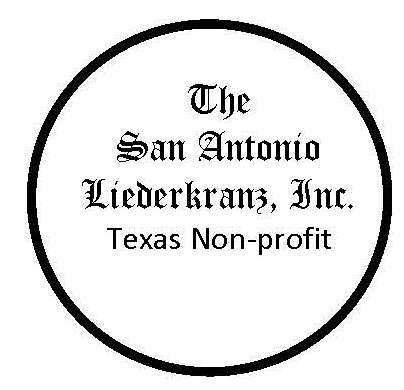 